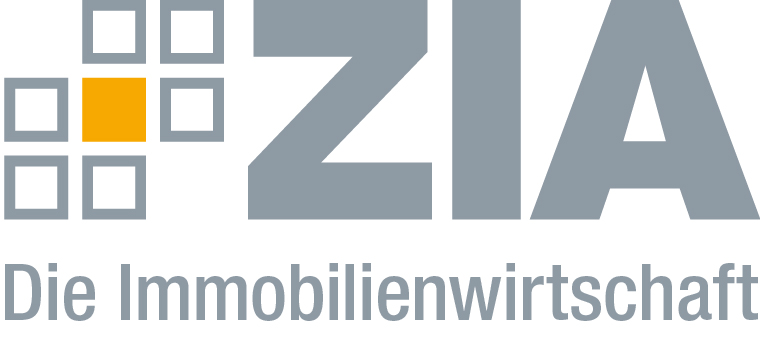 PressemitteilungZIA begrüßt Frankreichs Entscheidung gegen FinanztransaktionssteuerBerlin, 14.07.2017 – Der ZIA Zentraler Immobilien Ausschuss, Spitzenverband der deutschen Immobilienwirtschaft, warnt angesichts der neu entfachten Diskussion vor einer Finanztransaktionssteuer und unterstützt damit die Entscheidung Frankreichs , deren Einführung – insbesondere auch mit Blick auf die durch den Brexit hervorgerufenen Unsicherheiten – auf unbestimmte Zeit zu verschieben. „Allerdings wäre es besser, noch einen Schritt weiter zu gehen und auf eine Finanztransaktionssteuer ein für alle Mal zu verzichten. Wir dürfen nicht zulassen, dass private und professionelle Anleger in einem anhaltenden Niedrigzinsumfeld noch weiter beeinträchtigt werden. Das trifft letztendlich die gesamte Realwirtschaft und zahlreiche Sparer“, erklärt Dr. Andreas Mattner, Präsident des ZIA. „Wir sollten unsere Kräfte dafür verwenden, die europäischen Finanzmärkte zu stabilisieren und nicht zu verunsichern. Statt einer Finanztransaktionssteuer, die von vielen Menschen abgelehnt wird, sollten wir uns auf gute Vorhaben wie die europäische Kapitalmarktunion konzentrieren. Sonst schaffen wir eine noch größere Unsicherheit, als es der Brexit bereits bewirkt hat.“ Die Immobilienwirtschaft ist als kapitalintensive Branche auf ein besonders stabiles Finanzierungsumfeld angewiesen. „Wir brauchen Anleger, die direkt oder indirekt in die Immobilienmärkte investieren. Nur so können wir den großen Herausforderungen wie der bezahlbaren Stadtentwicklung, Energiewende im Gebäudesektor und Digitalisierung der Immobilienwirtschaft begegnen. Stolpersteine wie eine Finanztransaktionssteuer schaden unserer Arbeit“, meint Mattner. Der ZIADer Zentrale Immobilien Ausschuss e.V. (ZIA) gehört zu den bedeutendsten Interessenverbänden der Branche. Er versteht sich als Stimme der Immobilienwirtschaft und spricht mit seinen Mitgliedern, unter diesen mehr als 25 Verbände, für 37.000 Unternehmen der Branche. Der ZIA will der Immobilienwirtschaft in ihrer ganzen Vielfalt eine umfassende und einheitliche Interessenvertretung geben, die ihrer Bedeutung für die Volkswirtschaft entspricht. Als Unternehmer- und Verbändeverband verleiht er der gesamten Immobilienwirtschaft eine Stimme auf nationaler und europäischer Ebene – und im Bundesverband der deutschen Industrie (BDI). Präsident des Verbandes ist Dr. Andreas Mattner.KontaktAndy DietrichZIA Zentraler Immobilien Ausschuss e.V.Unter den Linden 4210117 BerlinTel.: 030/20 21 585 17E-Mail: andy.dietrich@zia-deutschland.deInternet: www.zia-deutschland.de